Форма для фиксирования результатов оценки профессиональнойпрактической деятельности за межаттестационный периодФИО аттестующегося педагога дополнительного образования: _________________________________ДОО, территория: ______________________________________________________________________________ФИО (подпись) специалиста, осуществляющего оценку ______________________________________Дата _________________________________________________________________________________Уровни сформированности компонентов профессиональной деятельности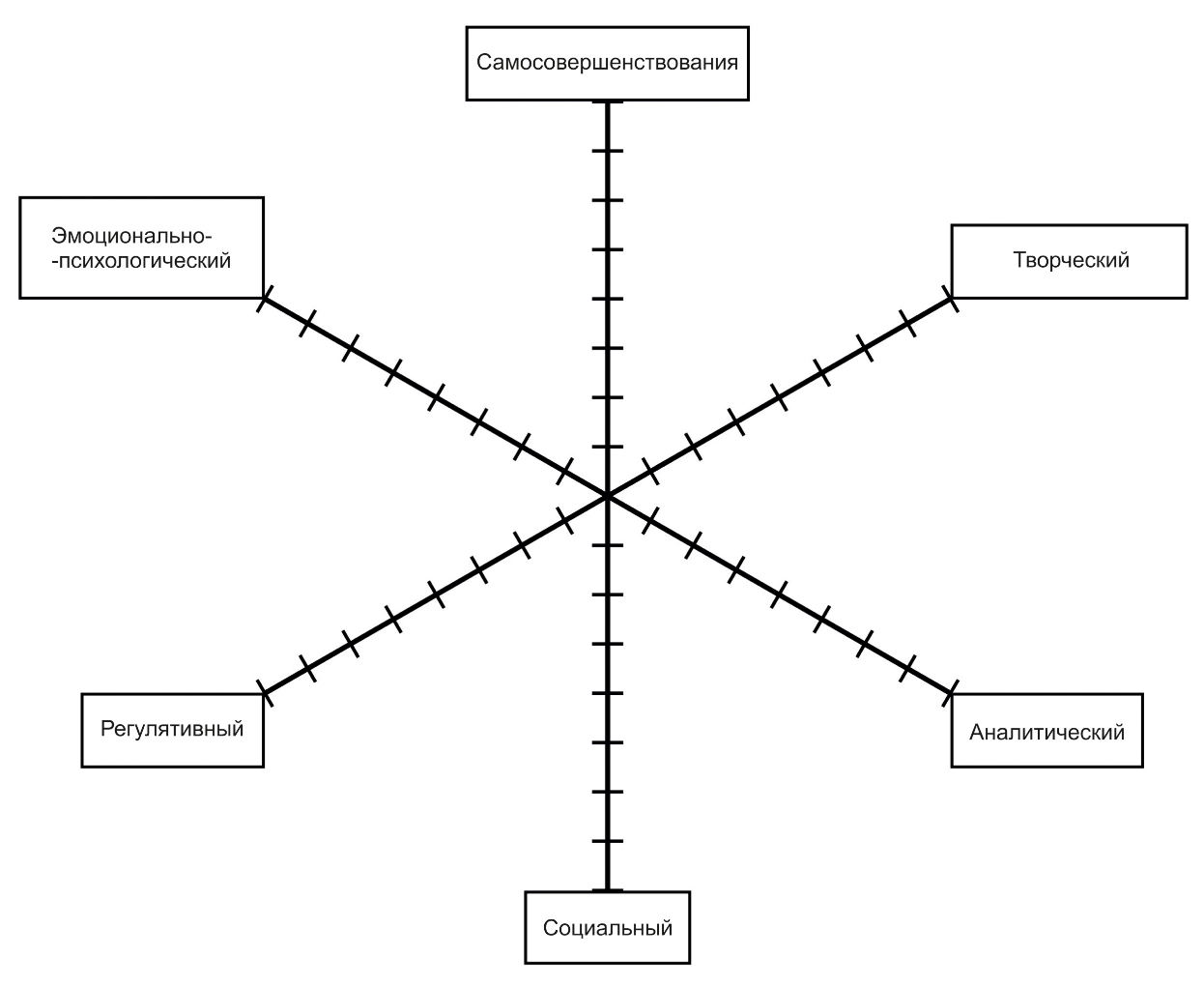 Количество баллов: _________________________Рекомендации на следующий межаттестационный период: _________________________________________________________________________________________________________________________________________________________________________________________________________________________________________________________________________________________________________________________________________________________________________________________________________________________________________________________________________________________________________________________________________________________________________________________________________________________________________________________________________________________________________________________________________________________Председатель экспертной комиссии _ ___________________________(______________) _                     (ФИО полностью, подпись)Члены комиссии                                  _ ___________________________(______________) _                     (ФИО полностью, подпись)                                                               _ ___________________________(______________)_                     (ФИО полностью, подпись)С заключением ознакомлен: ______________________________________________________                                                                              подпись  аттестующегося (расшифровка)                                                                                                                _________________20___ годаПретензии/замечания по процедуре ________________   ________________________________                                                                                                      подпись  аттестующегося (расшифровка)    _________________________________________________________________________________________________Полученные результаты ранжируются в рамках рейтинговой системы:30 - 39 баллов - уровень квалификации соответствует требованиям, предъявляемым к первой квалификационной категории; 40 - 50 баллов - уровень квалификации соответствует требованиям, предъявляемым к высшей квалификационной категории.Компоненты деятельностиПоказателиБаллыЭмоционально-психологический1.Создает благоприятный психологический климат при организации образовательной деятельности, атмосферу взаимопонимания, толерантности, взаимопомощиЭмоционально-психологический2. Ориентируется в педагогической деятельности на знание об интересах и потребностях обучающихсяЭмоционально-психологический3.Формирует творческую и познавательную мотивацию обучающихся Эмоционально-психологический4. Владеет культурой письменной и устной речи, обладает педагогическим тактомРегулятивный5. Формулирует цели и задачи профессиональной деятельности на основании нормативно-правовых документовРегулятивный6. Ориентирует цели образовательной деятельности на развитие личности, способностей и талантов; формирование общей культуры обучающихся Регулятивный7. Рабочая программа (программы) по предмету деятельности соответствует нормативным требованиямРегулятивный8. Применяет в образовательной деятельности современные образовательные технологии (проектные, исследовательские, развивающие, игровые и др.)Социальный9. Развивает коммуникативные способности у обучающихся, формирует коллектив Социальный10. Применяет дифференцированный и индивидуальный подходы к обучению и воспитанию, сопровождение обучающихся с особыми образовательными потребностямиСоциальный11. Способствует развитию творческих способностей обучающихся, воспитанников, формированию профессиональных интересов и склонностейСоциальный12. Имеет свидетельства общественного признания профессиональных успехов (грамоты, благодарности, публикации в СМИ и др.)Аналитический13. По итогам мониторингов, проводимых организацией, имеет стабильные результаты освоения обучающимися образовательных программ (1 б.), достижение обучающимися положительной динамики результатов освоения образовательных программ (2 б.)Аналитический14. По итогам мониторинга системы образования, проводимого в порядке, установленном постановлением правительства РФ (от 05.08.2013г., № 662) имеет стабильные положительные результаты освоения обучающимися образовательных программ (1 б.), достижение обучающимися положительной динамики результатов освоения образовательных программ (2 б.)Аналитический15. Осуществляет мониторинг образовательных достиженийобучающихся на уровне сформированности универсальных учебных действий, интегративных качеств, личностного развития обучающихся Аналитический16. Разрабатывает дидактические и методические материалы, проектирует условия развития обучающихся на основании анализа образовательных достижений, развития опыта творческой деятельности, познавательного интереса обучающихся и в соответствии с требованиями Основной образовательной программы образовательной организацииТворческий17. Вносит личный вклад в повышение качества образования, совершенствование методов обучения и воспитания (1 б.), продуктивно использует новые образовательные технологии (2 б.)Творческий18. Вовлекает обучающихся во внеурочную творческую, проектную и др.деятельность Творческий19. Привлекает обучающихсяк участию в творческих конкурсах, фестивалях (в образовательной организации - 1б., на муниципальном уровне – 2б.)Творческий20.Участвует в профессиональных конкурсах (в образовательной организации - 1б., на муниципальном уровне – 2б.)Самосовершенствования21.Активно участвует в работе методобъединений педагогических работников(1 б.), в разработке программно-методического сопровождения образовательной деятельности (2 б.)Самосовершенствования22.Транслирует в педагогических коллективах опыт практических результатов своей профессиональной деятельности (1 б.), в том числе экспериментальной и инновационной  (2 б.)Самосовершенствования23. Повышает уровень профессиональной квалификацииСамосовершенствования24. Является экспертом по профилю профессиональной деятельности (на уровне образовательной организации - 1б., на муниципальном уровне – 2б.)Шкала оценки:0 баллов – отсутствует показатель результата или наблюдается отрицательная динамика;1 балл – присутствует стабильный положительный результат;2 балла – наблюдается стабильная положительная динамика.Дополнительные баллы (макс. - 2 балла) за участие педагога (в т.ч. в экспертной деятельности) и обучающихся в конкурсах, фестивалях, олимпиадах на областном, федеральном уровнях, наличие отраслевых наград, ученой степени и др.Шкала оценки:0 баллов – отсутствует показатель результата или наблюдается отрицательная динамика;1 балл – присутствует стабильный положительный результат;2 балла – наблюдается стабильная положительная динамика.Дополнительные баллы (макс. - 2 балла) за участие педагога (в т.ч. в экспертной деятельности) и обучающихся в конкурсах, фестивалях, олимпиадах на областном, федеральном уровнях, наличие отраслевых наград, ученой степени и др.